Negativo desempeño de las acciones del sector.TRAN cierra en $ 27.85 con baja de -3.80% en la semana.PAMP queda en $ 78,35 con baja de -0.32% respecto del cierre anterior y en N.Y. cierra en us$ 13.38 subiendo un 2.53%. EDN finaliza la semana en $ 27.40 bajando el -1.97% en la semana y en N.Y. queda en us$ 3.53 abajo un -1.40%.CEPU finaliza en $ 36.15 con una pérdida de -5.98% en pesos y en N.Y. cierra en us$ 2.35 bajando -3.69%,Mantenemos posiciones compradas en las cuatro acciones del sector.EVOLUCION DE LOS ACTIVOS EN LA SEMANA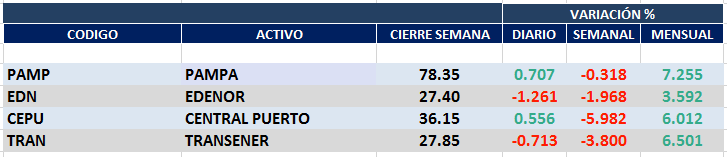 PAMPA (Cierre al 13/11/2020 $ 78,35)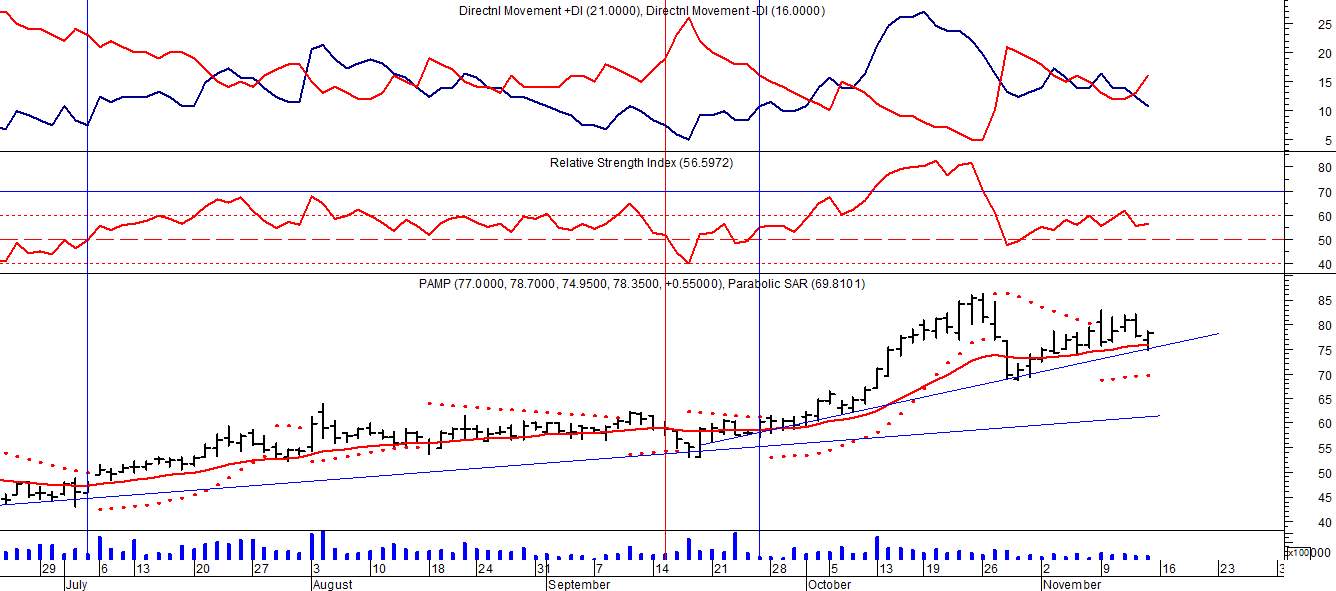 EDENOR (Cierre al 13/11/2020 $ 27,40)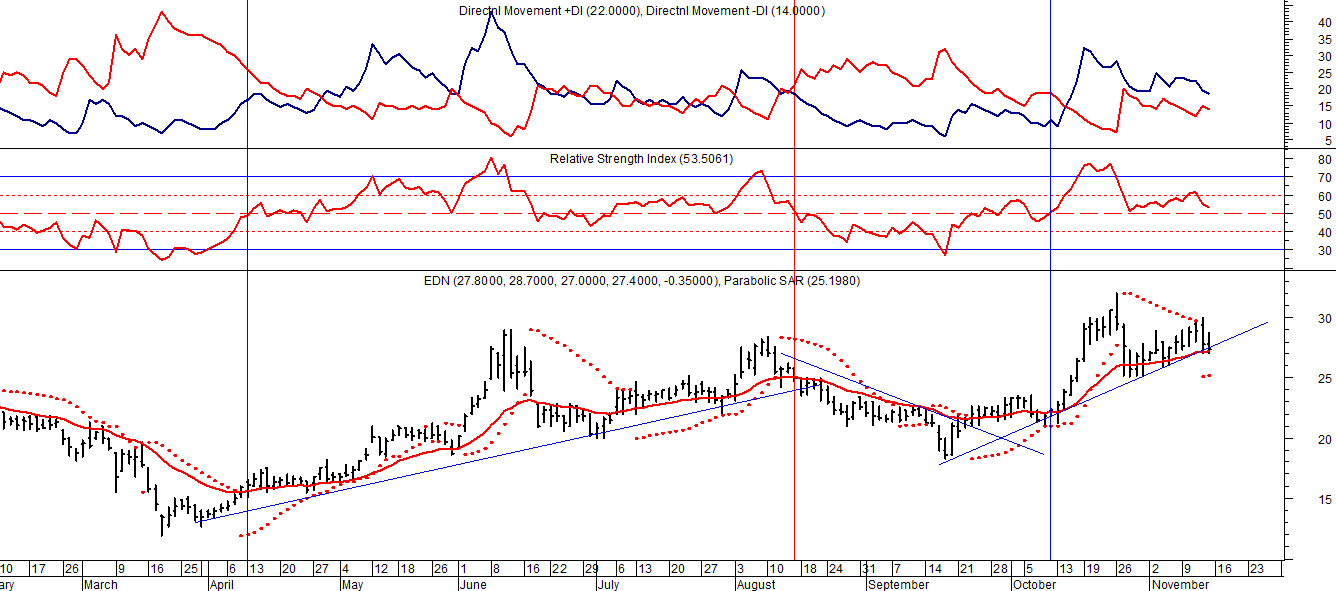 Señal de compra el 15/08/2018 en $ 44,00.Señal de venta el 20/02/2019 en $ 53,00.Señal de compra el 18/12/2019 en $ 21,00.Señal de venta el 24/01 en $ 22,50.Señal de compra el 27/04 en $ 16.00.Señal de venta el 24/08 en $ 23.50.Señal de compra el 30/09 en $ 22,00.TRAN (Cierre al 13/11/2020 $ 27,85)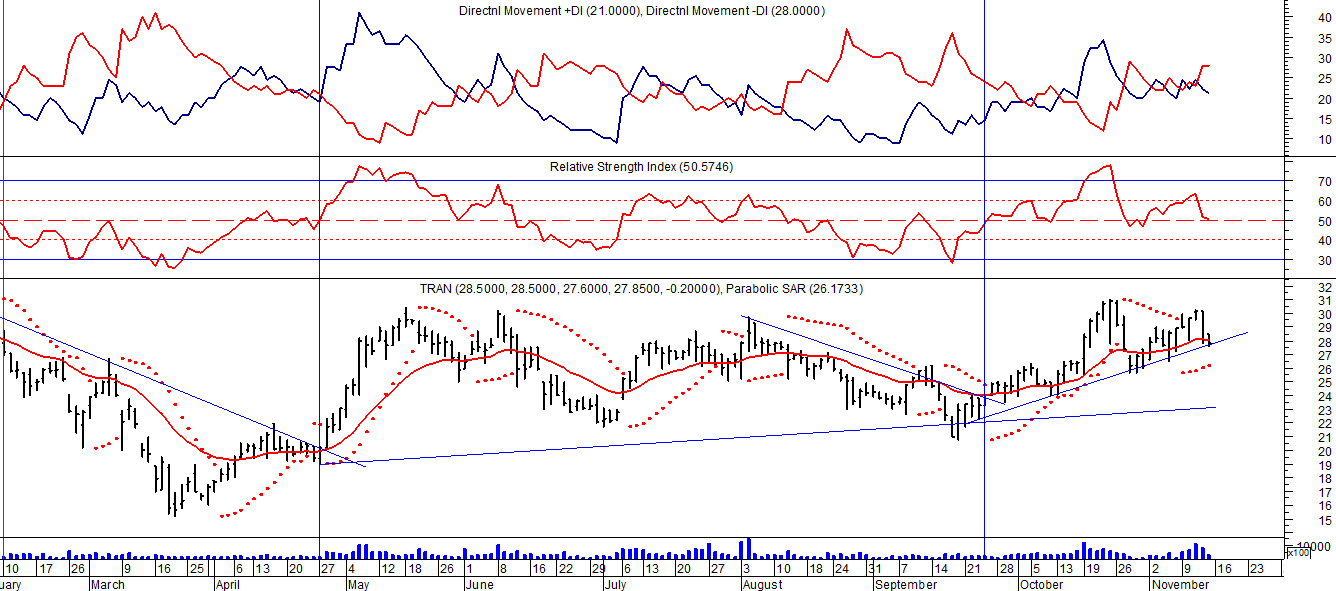 Señal de compra el 03/05 en $ 36,00.Señal de venta el 12/08 en $ 24,00.Señal de venta el 7/02 en $ 28,00.Señal de compra el 27/04 en $ 20,00.Señal de venta el 12/06 en $ 26,00Señal de compra el 06/07 en $ 25,00.Señal de venta el 25/08 en $ 25,50.Señal de compra el 24/09 en $ 24,50.CEPU (Cierre al 13/11/2020 $ 36,15)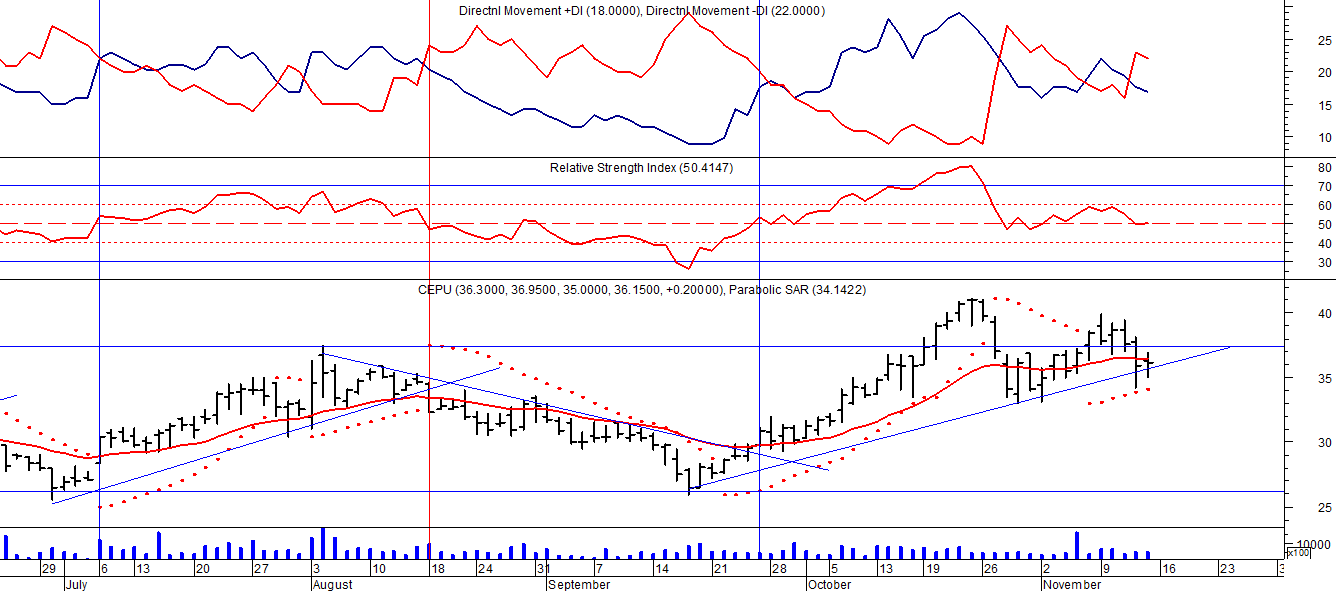 Señal de compra el 14/04 en $ 23,00.Señal de venta el 12/06 en $ 30,00.Señal de compra el 06/07 en $ 30,00.Señal de venta el 03/09 en $ 31.00.Señal de compra el 28/09 en $ 30,00.